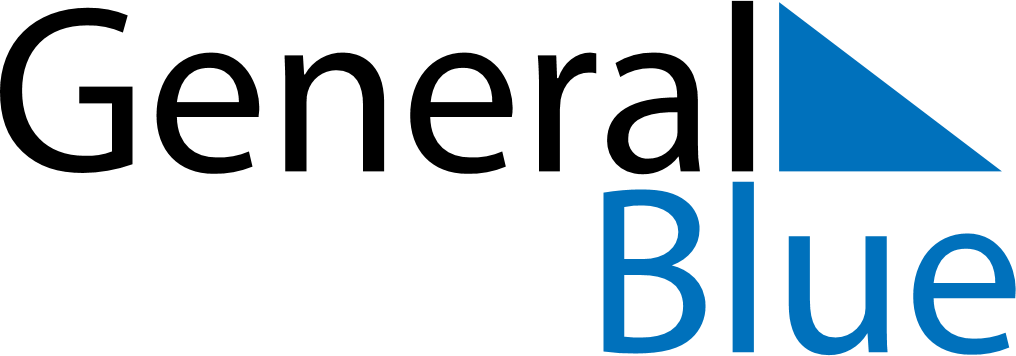 October 2024October 2024October 2024October 2024October 2024October 2024Malvik, Trondelag, NorwayMalvik, Trondelag, NorwayMalvik, Trondelag, NorwayMalvik, Trondelag, NorwayMalvik, Trondelag, NorwayMalvik, Trondelag, NorwaySunday Monday Tuesday Wednesday Thursday Friday Saturday 1 2 3 4 5 Sunrise: 7:25 AM Sunset: 6:47 PM Daylight: 11 hours and 22 minutes. Sunrise: 7:28 AM Sunset: 6:44 PM Daylight: 11 hours and 15 minutes. Sunrise: 7:31 AM Sunset: 6:41 PM Daylight: 11 hours and 9 minutes. Sunrise: 7:34 AM Sunset: 6:37 PM Daylight: 11 hours and 3 minutes. Sunrise: 7:37 AM Sunset: 6:34 PM Daylight: 10 hours and 57 minutes. 6 7 8 9 10 11 12 Sunrise: 7:39 AM Sunset: 6:30 PM Daylight: 10 hours and 50 minutes. Sunrise: 7:42 AM Sunset: 6:27 PM Daylight: 10 hours and 44 minutes. Sunrise: 7:45 AM Sunset: 6:23 PM Daylight: 10 hours and 38 minutes. Sunrise: 7:48 AM Sunset: 6:20 PM Daylight: 10 hours and 32 minutes. Sunrise: 7:51 AM Sunset: 6:17 PM Daylight: 10 hours and 25 minutes. Sunrise: 7:54 AM Sunset: 6:13 PM Daylight: 10 hours and 19 minutes. Sunrise: 7:57 AM Sunset: 6:10 PM Daylight: 10 hours and 13 minutes. 13 14 15 16 17 18 19 Sunrise: 7:59 AM Sunset: 6:07 PM Daylight: 10 hours and 7 minutes. Sunrise: 8:02 AM Sunset: 6:03 PM Daylight: 10 hours and 0 minutes. Sunrise: 8:05 AM Sunset: 6:00 PM Daylight: 9 hours and 54 minutes. Sunrise: 8:08 AM Sunset: 5:56 PM Daylight: 9 hours and 48 minutes. Sunrise: 8:11 AM Sunset: 5:53 PM Daylight: 9 hours and 42 minutes. Sunrise: 8:14 AM Sunset: 5:50 PM Daylight: 9 hours and 35 minutes. Sunrise: 8:17 AM Sunset: 5:46 PM Daylight: 9 hours and 29 minutes. 20 21 22 23 24 25 26 Sunrise: 8:20 AM Sunset: 5:43 PM Daylight: 9 hours and 23 minutes. Sunrise: 8:23 AM Sunset: 5:40 PM Daylight: 9 hours and 16 minutes. Sunrise: 8:26 AM Sunset: 5:37 PM Daylight: 9 hours and 10 minutes. Sunrise: 8:29 AM Sunset: 5:33 PM Daylight: 9 hours and 4 minutes. Sunrise: 8:32 AM Sunset: 5:30 PM Daylight: 8 hours and 58 minutes. Sunrise: 8:35 AM Sunset: 5:27 PM Daylight: 8 hours and 51 minutes. Sunrise: 8:38 AM Sunset: 5:24 PM Daylight: 8 hours and 45 minutes. 27 28 29 30 31 Sunrise: 7:41 AM Sunset: 4:20 PM Daylight: 8 hours and 39 minutes. Sunrise: 7:44 AM Sunset: 4:17 PM Daylight: 8 hours and 33 minutes. Sunrise: 7:47 AM Sunset: 4:14 PM Daylight: 8 hours and 26 minutes. Sunrise: 7:50 AM Sunset: 4:11 PM Daylight: 8 hours and 20 minutes. Sunrise: 7:53 AM Sunset: 4:08 PM Daylight: 8 hours and 14 minutes. 